FAHIM– ACA, APFA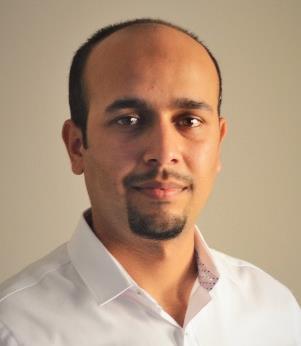 Khobar, Kingdom of Saudi ArabiaMobile No: C/o 971501685421Email:  fahim.377768@2freemail.com 7+ Years of experience (including Big 4 and GCC experience)OBJECTIVE	.To occupy a challenging position in a dynamic corporate environment that utilizes my abilities to the optimum level for the mutual best interest of the organization and myself, appropriately rewards performance, offers continuing opportunities for future advancement.IFRS implementation assignments in the Kingdom of Saudi Arabia.Internal Auditing / External Auditing and International Standards on Auditing (ISAs).Taxation and Corporate laws as applicable in Pakistan.Ratio analysis, horizontal and vertical analysis of financial statements, business and share valuations.Investment appraisal techniques, budgeting, financial management.Preparation of standalone and consolidated financial statements.Statutory Audits, Agreed-Upon Procedures Assignments, and Internal Controls Evaluations.Review and evaluation of internal control system and recommendations for improvements therein.Team leader having exposure of audit managerial role.Computer Assisted Auditing Techniques (KPMG e-Audit software), user level knowledge of accounting systems (Oracle, QuickBooks, sage) and MS Office.Resume: Fahim	Page 1 of 3Senior Auditor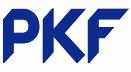 PKF Ibrahim Al Bassam & Al Nemer, Khobar, Saudi Arabia	Dec 15 - presentCurrently working as, a Senior Auditor in one of the Leading audit firm in Saudi Arabia. The job description includes the following tasks:IFRS implementation assignments on various group of companies in Saudi Arabia.Planning, execution and completion of external audits from of organizations from various industries, including, but not limited to, manufacturing, services, hospitality and other sectors. Understanding the entity and its environment and documenting the business cycles.Ensuring timely completion of field work, managing project timelines, timely escalation and resolution of significant matters, regular monitoring of budget variances, changing the testing strategy in response to new risks identified.Ensuring compliance with the local regulatory requirements mainly including the Saudi Organization for Certified Public Accountants (SOCPA), Capital Markets Authority (CMA), Saudi Arabian Monetary Agency (SAMA) and the General Authority of Zakat and Income Tax (GZIT).Documentation of the work performed and compiling the audit file in the CAAT Software.Compliance testing with the GAAPs and SOCPA regulations.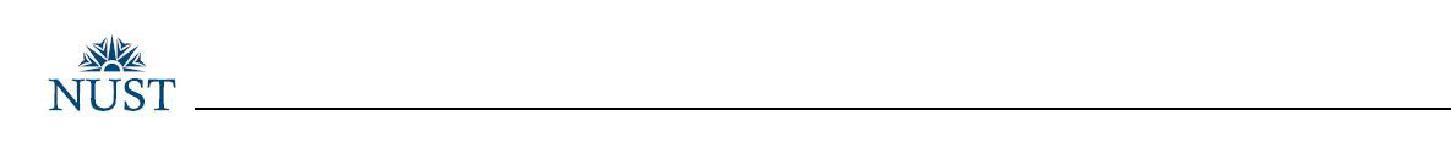 Assistant Manager Internal AuditNational University of Sciences and Technology (Public Sector)	Oct 13 – Dec 15NUST is ranked as the TOP University in the field of Sciences and technology in Pakistan. It is also ranked 108th in Asian universities rankings (QS Ranking, 2012).Key Responsibilities:Preparing Annual Internal Audit Plans based on risk assessment including timelines and estimating resource needs for each task completion and reporting.Report to Head of Internal Audit about the progress and results of audit activities for review and approval.Review of internal controls, monitor compliance with selected policies & procedures and contractual obligations and making recommendations for improvements in processes.Develop and discuss findings, recommendations and timelines for corrective action with responsible officer and monitor the implementation status of agreed recommendations.Review and report on the accuracy, timeliness and relevance of the financial and other information provided to higher management.Ensure quality control of the internal audit functions on an ongoing basis by reviewing and supervising work done by the staff and coordinate special team on special assignment.Ensure working papers are adequately documented, properly filed and audit evidence obtained is sufficient which represent true and fair view to the Directors and The Rector.Conduct audit of procurement of goods and services as per PPRA Rules and Regulations, 2004 and Procurement of Service Regulations, 2010.Senior Audit Associate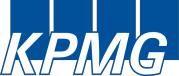 KPMG Taseer Hadi & Co, Islamabad (Private Sector)	Nov09- May 13KPMG has a diversified clientele with clients of Manufacturing sector, Financial sector, Oil & Gas, Telecom, Hospitality and Non Profit Organizations.Key Responsibilities:Planning audit and review engagements in line with ISAs and KPMG Audit Manual.Understanding the business cycles, internal controls system and identification of significant risk areas.Allocation of work to team members and discussing critical areas and audit strategy.Review of compliance with best practices of code of corporate governance.Resume: Fahim	Page 2 of 3Carrying out audit execution & review of all account heads while performing duties as a team leader.Identification of internal control weaknesses and giving recommendations in line with best practices.Ensuring satisfactory clearance of audit engagements from KPMG’s Engagement Quality Control Review.Successful and timely completion of audit work in line with KPMG Standards / ISAs.Ensuring completeness, correctness and updated working papers in KPMG e-Audit Software.SECTORWISE AUDIT EXPERIENCE OF MAJOR CLIENTS	.My experience in KPMG has enabled me to develop a comprehensive understanding of diversified industries and the accounting and internal control systems implemented at various organizations. The most significant engagements that have contributed to my professional growth include:Adequate references will be provided on request.Resume: Fahim	Page 3 of 3EDUCATION (PROFESSIONAL AND ACADEMIC)EDUCATION (PROFESSIONAL AND ACADEMIC)EDUCATION (PROFESSIONAL AND ACADEMIC).QUALIFICATIONSAWARDED BYYEARChartered Accountant (ACA)Institute of Chartered Accountants of Pakistan2015  Associate Public and Finance  Associate Public and FinancePakistan Institute of Public and Finance Accountants2015Accountant (APFA-6778)Pakistan Institute of Public and Finance Accountants2015Accountant (APFA-6778)Masters in CommerceHigher Education Commission of Pakistan2016(Equivalence)Higher Education Commission of Pakistan2016(Equivalence)PROFESSIONAL WORK EXPERIENCE – 7 YearsPROFESSIONAL WORK EXPERIENCE – 7 YearsPROFESSIONAL WORK EXPERIENCE – 7 YearsPROFESSIONAL WORK EXPERIENCE – 7 Years...DesignationDesignationOrganizationDurationDurationDurationSenior AuditorSenior AuditorPKF Ibrahim Al Bassam & Al Nemer, Khobar,Dec 15 - presentDec 15 - presentDec 15 - presentSenior AuditorSenior AuditorSaudi ArabiaSaudi ArabiaAssistant Manager InternalAssistant Manager InternalNational University of Sciences and Technology,Oct 13 – Dec 15Oct 13 – Dec 15Oct 13 – Dec 15AuditAuditIslamabad, PakistanSenior Audit AssociateSenior Audit AssociateKPMG (Dubai, UAE)Dec 12 - Apr 13Dec 12 - Apr 13Dec 12 - Apr 13Senior Audit AssociateSenior Audit AssociateKPMG Taseer Hadi & Co (Islamabad)Nov 09 - May 13Nov 09 - May 13Nov 09 - May 13PROFESSIONAL EXPERTISE / SKILLSPROFESSIONAL EXPERTISE / SKILLSPROFESSIONAL EXPERTISE / SKILLSPROFESSIONAL EXPERTISE / SKILLS..ManufacturingManufacturingFauji Fertilizer Company Limited, PakistanFauji Fertilizer Company Limited, PakistanFauji Fertilizer Company Limited, PakistanBestway Cement Limited, PakistanBestway Cement Limited, PakistanBestway Cement Limited, PakistanDubai Pipes Company, UAEDubai Pipes Company, UAEDubai Pipes Company, UAEBASF Construction Chemicals, UAEBASF Construction Chemicals, UAEBASF Construction Chemicals, UAETrading CompaniesTrading CompaniesAl Ghurair Energy DMCC, UAE.Al Ghurair Energy DMCC, UAE.Al Ghurair Energy DMCC, UAE.Al Gurg Stationery Trading, UAEAl Gurg Stationery Trading, UAEAl Gurg Stationery Trading, UAEAl Reyami Building Materials Trading LLC, UAEAl Reyami Building Materials Trading LLC, UAEAl Reyami Building Materials Trading LLC, UAEGulf Desert Chemicals Company, KSAGulf Desert Chemicals Company, KSAGulf Desert Chemicals Company, KSAGas and Oil Technology Company, KSAGas and Oil Technology Company, KSAGas and Oil Technology Company, KSANon-Profit OrganizationNon-Profit OrganizationSave the Children, USASave the Children, USASave the Children, USACreative Associates Incorporation. USACreative Associates Incorporation. USACreative Associates Incorporation. USAHimalayan Wildlife FoundationHimalayan Wildlife FoundationHimalayan Wildlife FoundationAJK Rural Support Program, PakistanAJK Rural Support Program, PakistanAJK Rural Support Program, PakistanBRAC Pakistan (a Micro financing NGO)BRAC Pakistan (a Micro financing NGO)BRAC Pakistan (a Micro financing NGO)Service IndustryService IndustryRetail Logistics LLC, UAERetail Logistics LLC, UAERetail Logistics LLC, UAEHadeed Trading FZE, UAEHadeed Trading FZE, UAEHadeed Trading FZE, UAEPan Gulf Telecommunications, KSAPan Gulf Telecommunications, KSAPan Gulf Telecommunications, KSARehal Al Sharq Logistics Service Company, KSARehal Al Sharq Logistics Service Company, KSARehal Al Sharq Logistics Service Company, KSAMizat Al Khaleej Holding Company, KSAMizat Al Khaleej Holding Company, KSAMizat Al Khaleej Holding Company, KSASeaDrill GCC Operations, KSASeaDrill GCC Operations, KSASeaDrill GCC Operations, KSAFinancial SectorFinancial SectorSaudi United Cooperative Insurance Company (Wala’a)Saudi United Cooperative Insurance Company (Wala’a)Saudi United Cooperative Insurance Company (Wala’a)KSAKSAKSAFood and HospitalityFood and HospitalityAl Gosaibi Hotel Limited (5-star hotel) KSAAl Gosaibi Hotel Limited (5-star hotel) KSAAl Gosaibi Hotel Limited (5-star hotel) KSASanbok Resutant Company, KSASanbok Resutant Company, KSASanbok Resutant Company, KSAGulf Mahmal Support Services Company, KSAGulf Mahmal Support Services Company, KSAGulf Mahmal Support Services Company, KSAVita Food Products Company, KSAVita Food Products Company, KSAVita Food Products Company, KSAOTHER CERTIFICATES & OTHER PROFICIENCIESOTHER CERTIFICATES & OTHER PROFICIENCIESOTHER CERTIFICATES & OTHER PROFICIENCIESOTHER CERTIFICATES & OTHER PROFICIENCIESOTHER CERTIFICATES & OTHER PROFICIENCIESOTHER CERTIFICATES & OTHER PROFICIENCIES.  IT Security Awareness Training  IT Security Awareness Training  IT Security Awareness TrainingKPMG (Dubai, U.A.E)KPMG (Dubai, U.A.E)  Protecting information in KPMG  Protecting information in KPMG  Protecting information in KPMGKPMG (Dubai, U.A.E)KPMG (Dubai, U.A.E)  Presentation Skills Training Certificate  Presentation Skills Training Certificate  Presentation Skills Training CertificateSKANS School of accountancySKANS School of accountancy  Certificate of Computer Practical Training  Certificate of Computer Practical Training  Certificate of Computer Practical Training  Certificate of Computer Practical TrainingSKANS School of accountancySKANS School of accountancy  Audit software of KPMG - e-Audit  Audit software of KPMG - e-Audit  Audit software of KPMG - e-AuditACTIVITIES AND INTERESTS.LANGUAGESSwimming, Cricket, SquashSwimming, Cricket, SquashSwimming, Cricket, SquashEnglish – ProficientEnglish – ProficientPhotography, CampingPhotography, CampingPhotography, CampingUrdu – ProficientUrdu – ProficientREFERENCESREFERENCES.